退休返聘、劳务派遣人员线上备案使用说明访问方式：校园内网访问。注意事项：推荐使用火狐、谷歌、360（极速模式）最新版浏览器。如果使用360浏览器，请按照下图将浏览器切换为极速模式：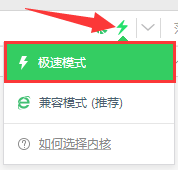 流程图：1 返聘退休人员备案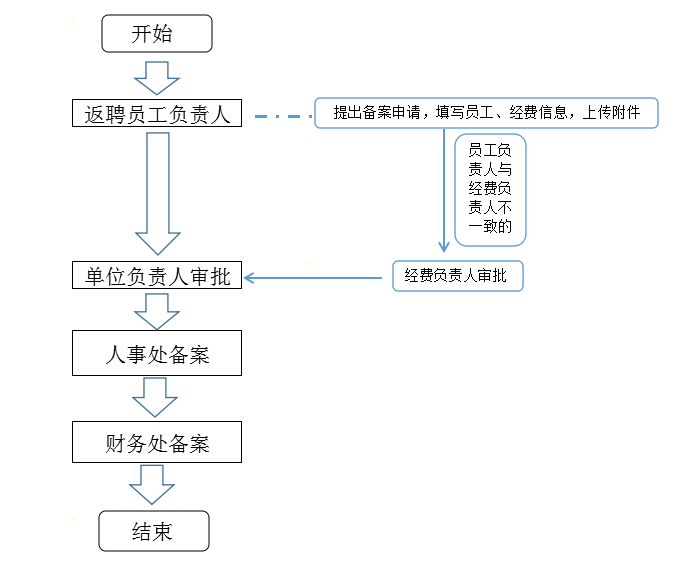 2 哈尔滨启航劳务派遣有限公司派遣至哈尔滨工业大学员工备案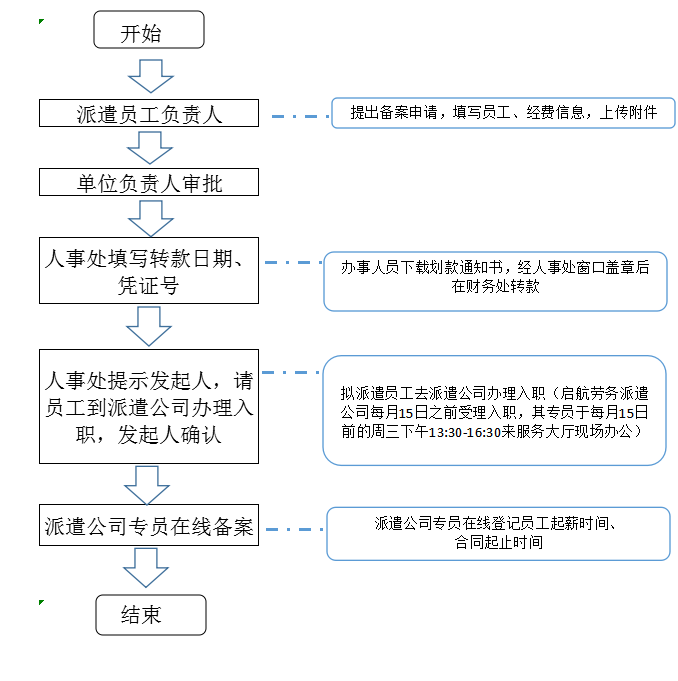 申请备案说明一、提出备案申请本校在编在职教职工可以直接登录以下地址发起备案按申请：退休返聘备案地址：http://wsfwzx.hit.edu.cn/wsfwzx/fwsq/fwxq?fwdyid=189f2a9f54a94162b64d39cbb37c266b启航劳务派遣备案地址： http://wsfwzx.hit.edu.cn/wsfwzx/fwsq/fwxq?fwdyid=1b89768375384367b65b6fd96c389829也可以访问哈尔滨工业大学主页：www.hit.edu.cn，点击“校园门户”，登录统一身份认证。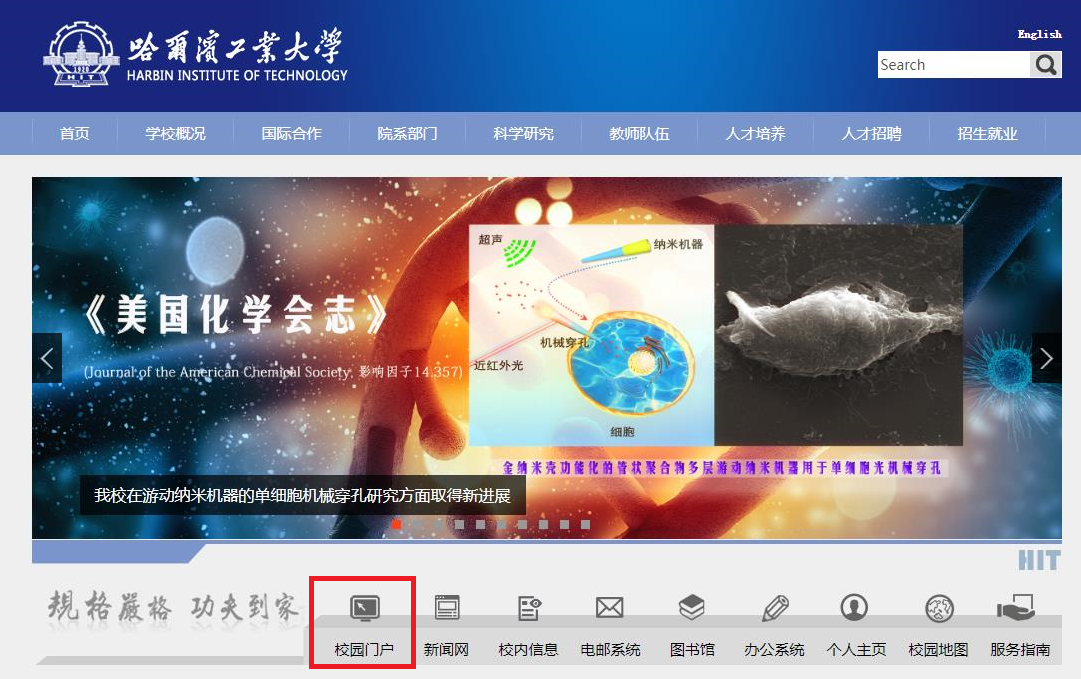 2、点击“服务”，选中“人事处”、“线上服务”条件；或者按照服务名称“返聘退休人员备案”、“哈尔滨启航劳务派遣有限公司派遣至哈尔滨工业大学员工备案”进行搜索。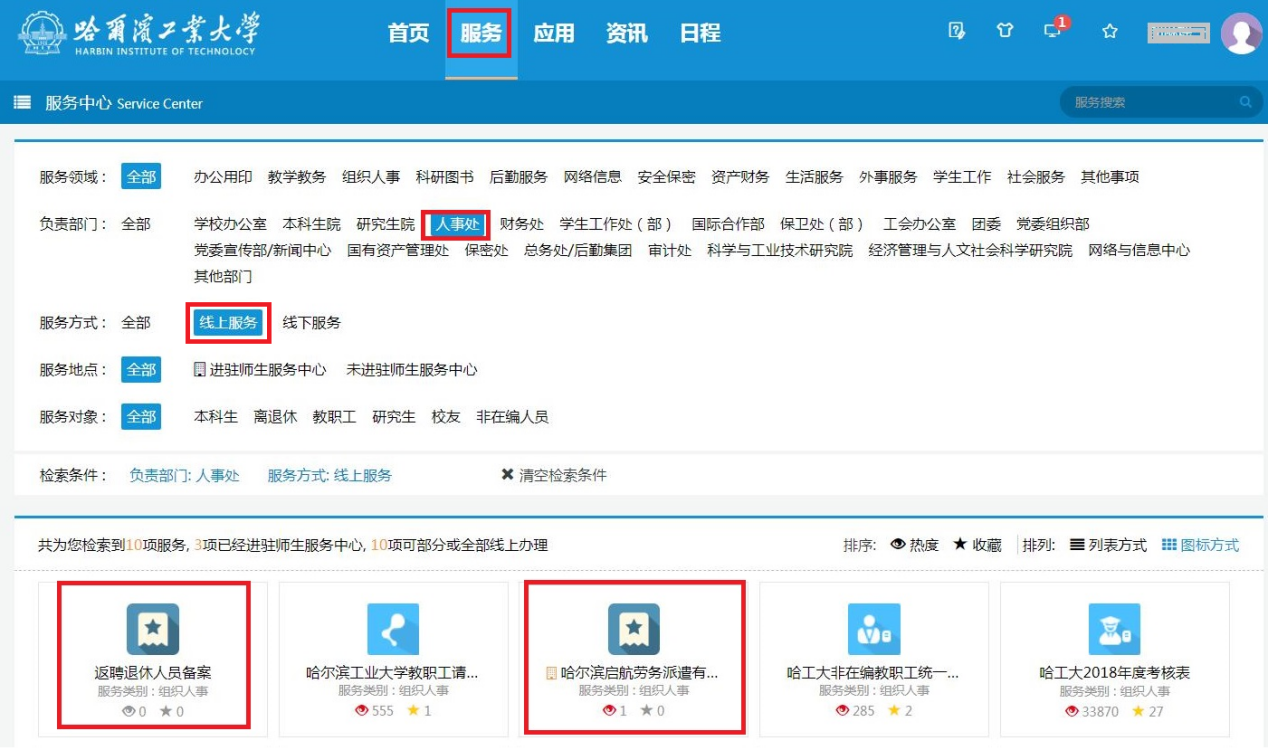 3、点击“进入服务”。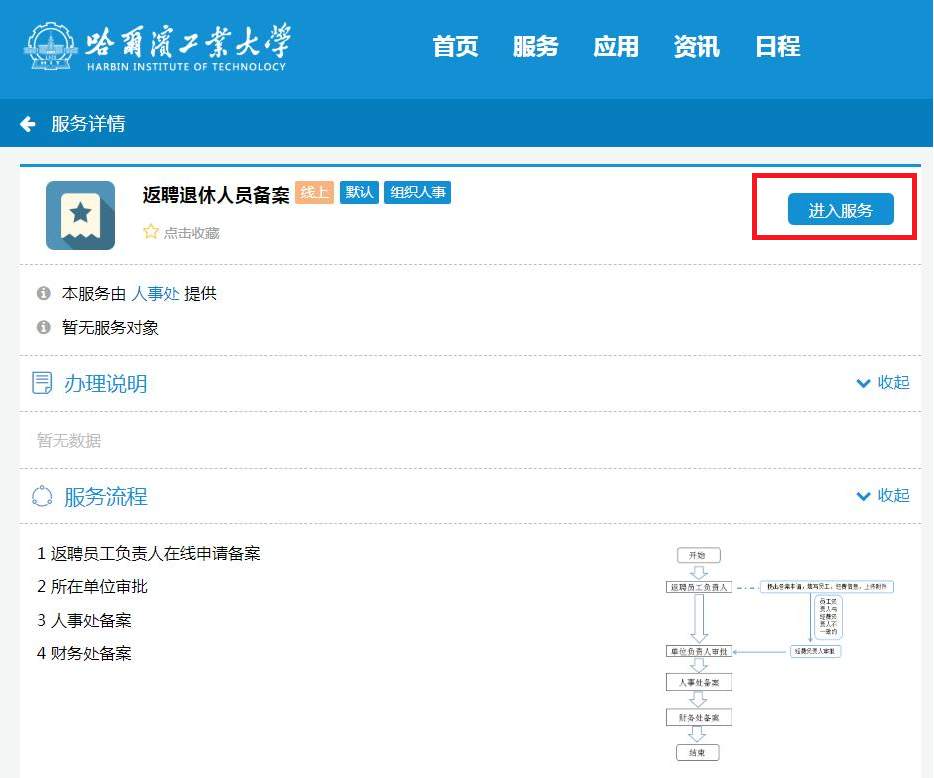 4、填写备案表，带有*标志的为必填项。填写完毕后点击提交，等待相关负责人审批。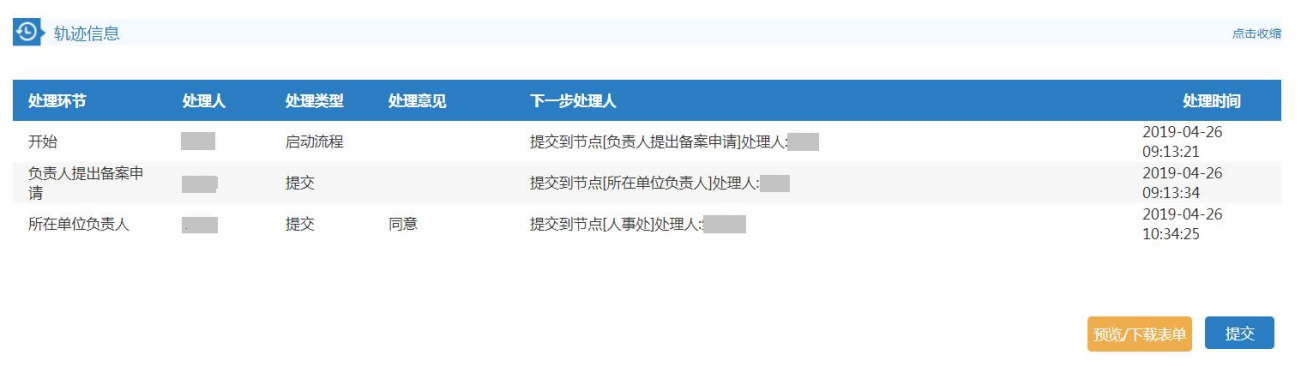 二、查看办理进度1、登录学校主页，点击“校园门户”，点击“我发起的”。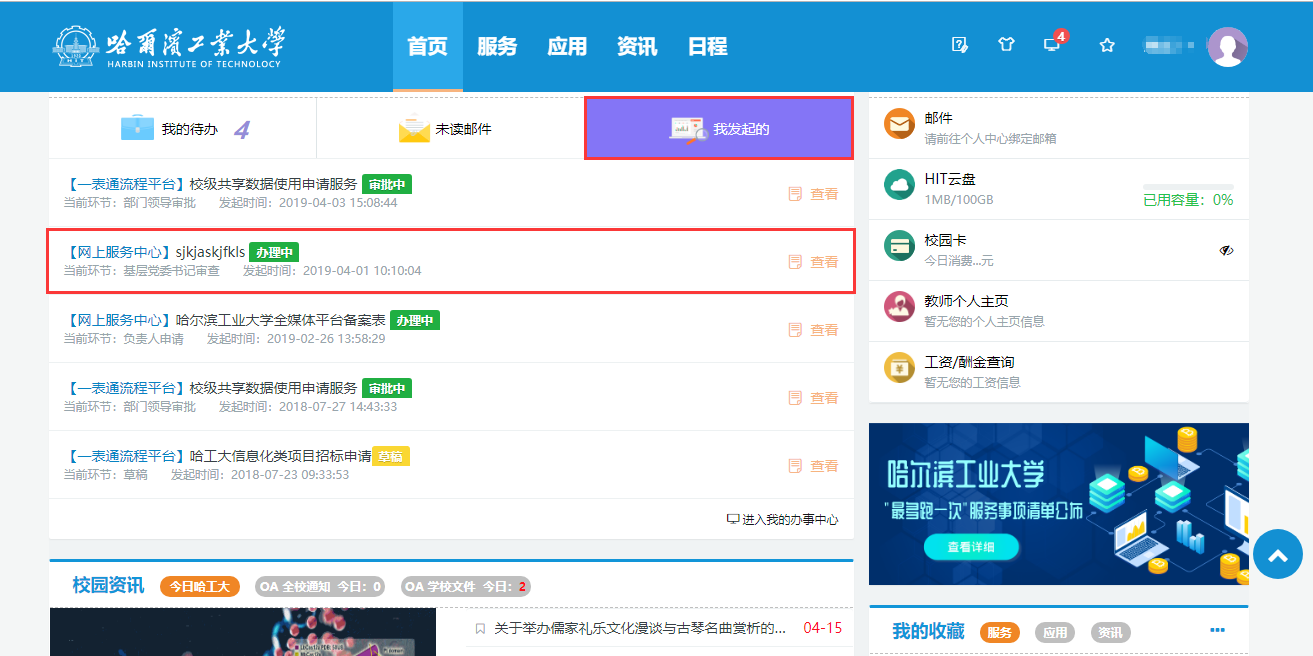 2、点击流程跟踪，即可查看申请进度。 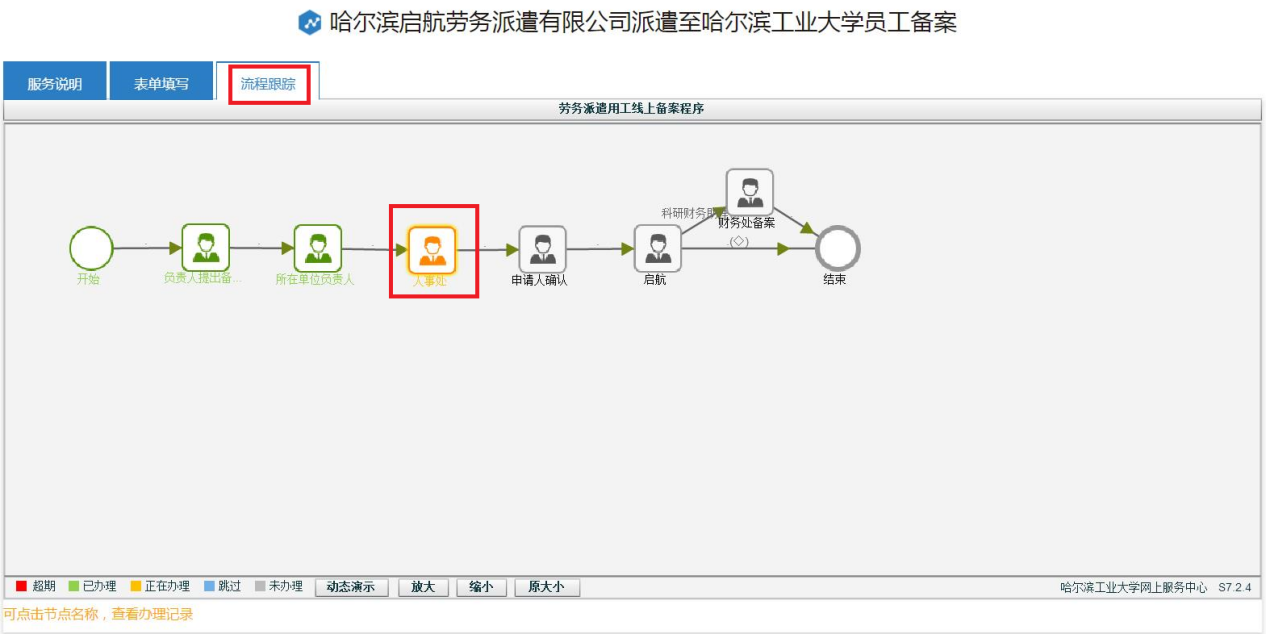 三、审批者审批进入校园门户，在工作台中，找到“我的待办”，点击“办理”即可。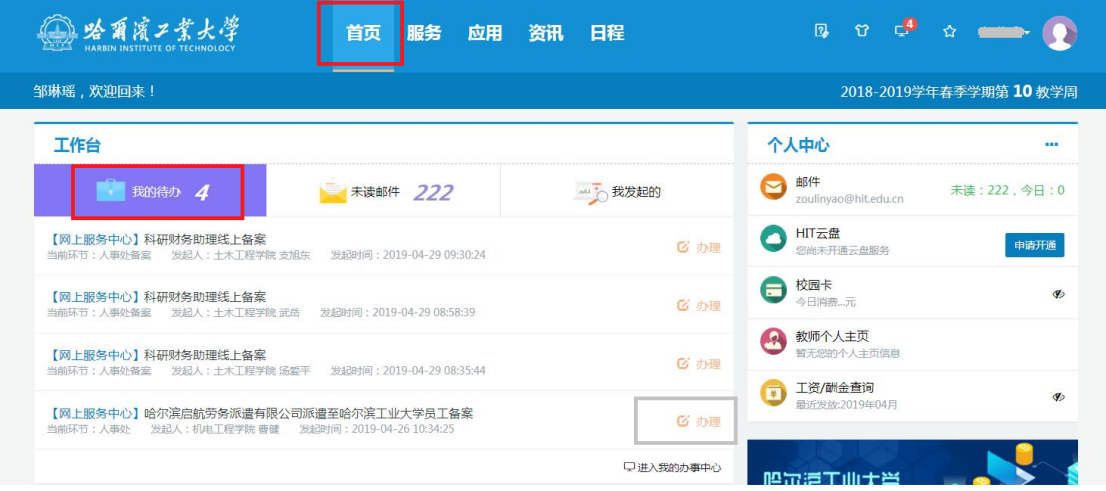 